Қазақстан Республикасы Қаржы министрлігі мемлекеттік кірістер Комитетінің Павлодар облысы бойынша мемлекеттік кірістер Департаментінде2023 жылдың I-тоқсанынажеке тұлғалар мен заңды тұлғалардың өкілдерін қабылдауКЕСТЕСІҚабылдауға жазылу телефоны  (8-7182)  53-59-00, 32-07-98? 32-13-59Е-mail: s.secretar1@kgd.gov.kz, k.kense@kgd.gov.kz   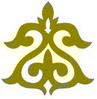 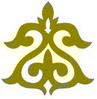 ЛауазымыТегі, аты, әкесінің атыҚабылдау күні мен уақытыҚабылдауорныҚызметтік телефоныПавлодар облысы бойынша мемлекеттік кірістер ДепартаментініңбасшысыТоқтарханов Ержан Қалымбекұлы15.00-17.00СейсенбіПавлодар қ., Астана к-сі, 57 кабинет 30532-13-59Павлодар облысы бойынша мемлекеттік кірістер Департаменті басшысының орынбасарыГоряевТалғат Зейноллаұлы 15.00-17.00ЖұмаПавлодар қ., Астана к-сі, 57 кабинет 31032-07-98Павлодар облысы бойынша мемлекеттік кірістер Департаменті басшысының орынбасарыРахимбердыРуслан Қаиргелдіұлы15.00-17.00БейсенбіПавлодар қ., Астана к-сі, 57 кабинет 20053-59-00Павлодар облысы бойынша мемлекеттік кірістер Департаменті басшысының орынбасарыМинаймбеков Рысбек Минаймбекұлы15.00-17.00СәрсенбіПавлодар қ., Астана к-сі, 57 кабинет 20153-59-00